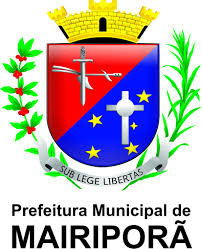 Anexo II - Estudo de Impacto de Vizinhança – EIVMairiporã, ____ de ________________ de _________ Assinatura do Responsável pelo EIV:___________________________________________________________Nome: ____________________________________________________________CPF nº ____________________________________________________________Órgão e Número do Registro Profissional: ____________________________________________________________Função: ___________________________________________________________Dados da EmpresaDados da EmpresaDados da EmpresaDados da EmpresaDados da EmpresaDados da EmpresaDados da EmpresaDados da EmpresaDados da EmpresaDados da EmpresaRazão SocialEndereço:CNPJInscrição EstadualInscrição EstadualInscrição EstadualInscrição EstadualInscrição EstadualAtividade principalAtividade principalImpactos:Impactos:Impactos:Impactos:Impactos:Impactos:Impactos:Impactos:Impactos:Impactos:Adensamento Populacional Adensamento Populacional Adensamento Populacional Adensamento Populacional Adensamento Populacional Adensamento Populacional Adensamento Populacional Adensamento Populacional Adensamento Populacional Adensamento Populacional Estimar a população  atraída e afetada pela atividade e ou empreendimento Estimar a população  atraída e afetada pela atividade e ou empreendimento Estimar a população  atraída e afetada pela atividade e ou empreendimento Estimar a população  atraída e afetada pela atividade e ou empreendimento Estimar a população  atraída e afetada pela atividade e ou empreendimento Estimar a população  atraída e afetada pela atividade e ou empreendimento Estimar a população  atraída e afetada pela atividade e ou empreendimento Estimar a população  atraída e afetada pela atividade e ou empreendimento Estimar a população  atraída e afetada pela atividade e ou empreendimento Estimar a população  atraída e afetada pela atividade e ou empreendimento Equipamentos Urbanos e ComunitáriosEquipamentos Urbanos e ComunitáriosEquipamentos Urbanos e ComunitáriosEquipamentos Urbanos e ComunitáriosEquipamentos Urbanos e ComunitáriosEquipamentos Urbanos e ComunitáriosEquipamentos Urbanos e ComunitáriosEquipamentos Urbanos e ComunitáriosEquipamentos Urbanos e ComunitáriosEquipamentos Urbanos e ComunitáriosDemonstrar que a infraestrutura da região é compatível para a implantação da atividade e ou empreendimentoDemonstrar que a infraestrutura da região é compatível para a implantação da atividade e ou empreendimentoDemonstrar que a infraestrutura da região é compatível para a implantação da atividade e ou empreendimentoDemonstrar que a infraestrutura da região é compatível para a implantação da atividade e ou empreendimentoDemonstrar que a infraestrutura da região é compatível para a implantação da atividade e ou empreendimentoDemonstrar que a infraestrutura da região é compatível para a implantação da atividade e ou empreendimentoDemonstrar que a infraestrutura da região é compatível para a implantação da atividade e ou empreendimentoDemonstrar que a infraestrutura da região é compatível para a implantação da atividade e ou empreendimentoDemonstrar que a infraestrutura da região é compatível para a implantação da atividade e ou empreendimentoDemonstrar que a infraestrutura da região é compatível para a implantação da atividade e ou empreendimentoAbastecimento de ÁguaAbastecimento de ÁguaIluminação PúblicaIluminação PúblicaPavimentaçãoPavimentaçãoSistema de Esgoto Sanitário Sistema de Esgoto Sanitário Existência de equipamentos comunitários, tais como:Existência de equipamentos comunitários, tais como:Existência de equipamentos comunitários, tais como:Existência de equipamentos comunitários, tais como:Existência de equipamentos comunitários, tais como:Existência de equipamentos comunitários, tais como:Existência de equipamentos comunitários, tais como:Existência de equipamentos comunitários, tais como:Existência de equipamentos comunitários, tais como:Existência de equipamentos comunitários, tais como:EscolasEscolasPosto de Saúde Posto de Saúde OutrosOutrosUso e Ocupação do SoloUso e Ocupação do SoloUso e Ocupação do SoloUso e Ocupação do SoloUso e Ocupação do SoloUso e Ocupação do SoloUso e Ocupação do SoloUso e Ocupação do SoloUso e Ocupação do SoloUso e Ocupação do SoloClassificação da área em que está sendo implantada a atividade e ou empreendimento de acordo com a Lei de Zoneamento MunicipalClassificação da área em que está sendo implantada a atividade e ou empreendimento de acordo com a Lei de Zoneamento MunicipalClassificação da área em que está sendo implantada a atividade e ou empreendimento de acordo com a Lei de Zoneamento MunicipalClassificação da área em que está sendo implantada a atividade e ou empreendimento de acordo com a Lei de Zoneamento MunicipalClassificação da área em que está sendo implantada a atividade e ou empreendimento de acordo com a Lei de Zoneamento MunicipalClassificação da área em que está sendo implantada a atividade e ou empreendimento de acordo com a Lei de Zoneamento MunicipalClassificação da área em que está sendo implantada a atividade e ou empreendimento de acordo com a Lei de Zoneamento MunicipalClassificação da área em que está sendo implantada a atividade e ou empreendimento de acordo com a Lei de Zoneamento MunicipalClassificação da área em que está sendo implantada a atividade e ou empreendimento de acordo com a Lei de Zoneamento MunicipalClassificação da área em que está sendo implantada a atividade e ou empreendimento de acordo com a Lei de Zoneamento MunicipalClassificação ZoneamentoClassificação ZoneamentoValorização ImobiliáriaValorização ImobiliáriaValorização ImobiliáriaValorização ImobiliáriaValorização ImobiliáriaValorização ImobiliáriaValorização ImobiliáriaValorização ImobiliáriaValorização ImobiliáriaValorização ImobiliáriaDemonstrar o impacto que a atividade e ou empreendimento poderá provocar no valor dos imóveis da região com a sua implantação.Demonstrar o impacto que a atividade e ou empreendimento poderá provocar no valor dos imóveis da região com a sua implantação.Demonstrar o impacto que a atividade e ou empreendimento poderá provocar no valor dos imóveis da região com a sua implantação.Demonstrar o impacto que a atividade e ou empreendimento poderá provocar no valor dos imóveis da região com a sua implantação.Demonstrar o impacto que a atividade e ou empreendimento poderá provocar no valor dos imóveis da região com a sua implantação.Demonstrar o impacto que a atividade e ou empreendimento poderá provocar no valor dos imóveis da região com a sua implantação.Demonstrar o impacto que a atividade e ou empreendimento poderá provocar no valor dos imóveis da região com a sua implantação.Demonstrar o impacto que a atividade e ou empreendimento poderá provocar no valor dos imóveis da região com a sua implantação.Demonstrar o impacto que a atividade e ou empreendimento poderá provocar no valor dos imóveis da região com a sua implantação.Demonstrar o impacto que a atividade e ou empreendimento poderá provocar no valor dos imóveis da região com a sua implantação.Geração de Tráfego e Demanda por Transporte PúblicoGeração de Tráfego e Demanda por Transporte PúblicoGeração de Tráfego e Demanda por Transporte PúblicoGeração de Tráfego e Demanda por Transporte PúblicoGeração de Tráfego e Demanda por Transporte PúblicoGeração de Tráfego e Demanda por Transporte PúblicoGeração de Tráfego e Demanda por Transporte PúblicoGeração de Tráfego e Demanda por Transporte PúblicoGeração de Tráfego e Demanda por Transporte PúblicoGeração de Tráfego e Demanda por Transporte PúblicoDemonstrar como a atividade e ou empreendimento afetará o sistema de transporte e mobilidade, detalhando, no mínimo, os seguintes itens:Demonstrar como a atividade e ou empreendimento afetará o sistema de transporte e mobilidade, detalhando, no mínimo, os seguintes itens:Demonstrar como a atividade e ou empreendimento afetará o sistema de transporte e mobilidade, detalhando, no mínimo, os seguintes itens:Demonstrar como a atividade e ou empreendimento afetará o sistema de transporte e mobilidade, detalhando, no mínimo, os seguintes itens:Demonstrar como a atividade e ou empreendimento afetará o sistema de transporte e mobilidade, detalhando, no mínimo, os seguintes itens:Demonstrar como a atividade e ou empreendimento afetará o sistema de transporte e mobilidade, detalhando, no mínimo, os seguintes itens:Demonstrar como a atividade e ou empreendimento afetará o sistema de transporte e mobilidade, detalhando, no mínimo, os seguintes itens:Demonstrar como a atividade e ou empreendimento afetará o sistema de transporte e mobilidade, detalhando, no mínimo, os seguintes itens:Demonstrar como a atividade e ou empreendimento afetará o sistema de transporte e mobilidade, detalhando, no mínimo, os seguintes itens:Demonstrar como a atividade e ou empreendimento afetará o sistema de transporte e mobilidade, detalhando, no mínimo, os seguintes itens:Trafego geradoTrafego geradoTrafego geradoTrafego geradoTrafego geradoTrafego geradoTrafego geradoTrafego geradoTrafego geradoTrafego geradoAcessibilidade e modificações no sistema viárioAcessibilidade e modificações no sistema viárioAcessibilidade e modificações no sistema viárioAcessibilidade e modificações no sistema viárioAcessibilidade e modificações no sistema viárioAcessibilidade e modificações no sistema viárioAcessibilidade e modificações no sistema viárioAcessibilidade e modificações no sistema viárioAcessibilidade e modificações no sistema viárioAcessibilidade e modificações no sistema viárioEstacionamento;Estacionamento;Estacionamento;Estacionamento;Estacionamento;Estacionamento;Estacionamento;Estacionamento;Estacionamento;Estacionamento;Carga e Descarga no local;Carga e Descarga no local;Carga e Descarga no local;Carga e Descarga no local;Carga e Descarga no local;Carga e Descarga no local;Carga e Descarga no local;Carga e Descarga no local;Carga e Descarga no local;Carga e Descarga no local;Embarque e Desembarque;Embarque e Desembarque;Embarque e Desembarque;Embarque e Desembarque;Embarque e Desembarque;Embarque e Desembarque;Embarque e Desembarque;Embarque e Desembarque;Embarque e Desembarque;Embarque e Desembarque;Demanda por transporte coletivoDemanda por transporte coletivoDemanda por transporte coletivoDemanda por transporte coletivoDemanda por transporte coletivoDemanda por transporte coletivoDemanda por transporte coletivoDemanda por transporte coletivoDemanda por transporte coletivoDemanda por transporte coletivoConexão com as principais vias e fluxos do município, anexando o croqui do entorno. Conexão com as principais vias e fluxos do município, anexando o croqui do entorno. Conexão com as principais vias e fluxos do município, anexando o croqui do entorno. Conexão com as principais vias e fluxos do município, anexando o croqui do entorno. Conexão com as principais vias e fluxos do município, anexando o croqui do entorno. Conexão com as principais vias e fluxos do município, anexando o croqui do entorno. Conexão com as principais vias e fluxos do município, anexando o croqui do entorno. Conexão com as principais vias e fluxos do município, anexando o croqui do entorno. Conexão com as principais vias e fluxos do município, anexando o croqui do entorno. Conexão com as principais vias e fluxos do município, anexando o croqui do entorno. Ventilação e IluminaçãoVentilação e IluminaçãoVentilação e IluminaçãoVentilação e IluminaçãoVentilação e IluminaçãoVentilação e IluminaçãoVentilação e IluminaçãoVentilação e IluminaçãoVentilação e IluminaçãoVentilação e IluminaçãoO empreendimento interfere na ventilação e iluminação do espaço público?O empreendimento interfere na ventilação e iluminação do espaço público?O empreendimento interfere na ventilação e iluminação do espaço público?O empreendimento interfere na ventilação e iluminação do espaço público?O empreendimento interfere na ventilação e iluminação do espaço público?O empreendimento interfere na ventilação e iluminação do espaço público?(   ) Sim       (   ) Não(   ) Sim       (   ) Não(   ) Sim       (   ) Não(   ) Sim       (   ) NãoPaisagem Urbana e Patrimônio Natural e CulturalPaisagem Urbana e Patrimônio Natural e CulturalPaisagem Urbana e Patrimônio Natural e CulturalPaisagem Urbana e Patrimônio Natural e CulturalPaisagem Urbana e Patrimônio Natural e CulturalPaisagem Urbana e Patrimônio Natural e CulturalPaisagem Urbana e Patrimônio Natural e CulturalPaisagem Urbana e Patrimônio Natural e CulturalPaisagem Urbana e Patrimônio Natural e CulturalPaisagem Urbana e Patrimônio Natural e CulturalExplicitar que a atividade e ou empreendimento apresenta compatibilidade com a paisagem urbana do entorno, não interferindo negativamente no patrimônio natural e cultural, mediante a apresentação de relatório fotográfico da vizinhança imediata e descritivo da fachada. Explicitar que a atividade e ou empreendimento apresenta compatibilidade com a paisagem urbana do entorno, não interferindo negativamente no patrimônio natural e cultural, mediante a apresentação de relatório fotográfico da vizinhança imediata e descritivo da fachada. Explicitar que a atividade e ou empreendimento apresenta compatibilidade com a paisagem urbana do entorno, não interferindo negativamente no patrimônio natural e cultural, mediante a apresentação de relatório fotográfico da vizinhança imediata e descritivo da fachada. Explicitar que a atividade e ou empreendimento apresenta compatibilidade com a paisagem urbana do entorno, não interferindo negativamente no patrimônio natural e cultural, mediante a apresentação de relatório fotográfico da vizinhança imediata e descritivo da fachada. Explicitar que a atividade e ou empreendimento apresenta compatibilidade com a paisagem urbana do entorno, não interferindo negativamente no patrimônio natural e cultural, mediante a apresentação de relatório fotográfico da vizinhança imediata e descritivo da fachada. Explicitar que a atividade e ou empreendimento apresenta compatibilidade com a paisagem urbana do entorno, não interferindo negativamente no patrimônio natural e cultural, mediante a apresentação de relatório fotográfico da vizinhança imediata e descritivo da fachada. Explicitar que a atividade e ou empreendimento apresenta compatibilidade com a paisagem urbana do entorno, não interferindo negativamente no patrimônio natural e cultural, mediante a apresentação de relatório fotográfico da vizinhança imediata e descritivo da fachada. Explicitar que a atividade e ou empreendimento apresenta compatibilidade com a paisagem urbana do entorno, não interferindo negativamente no patrimônio natural e cultural, mediante a apresentação de relatório fotográfico da vizinhança imediata e descritivo da fachada. Explicitar que a atividade e ou empreendimento apresenta compatibilidade com a paisagem urbana do entorno, não interferindo negativamente no patrimônio natural e cultural, mediante a apresentação de relatório fotográfico da vizinhança imediata e descritivo da fachada. Explicitar que a atividade e ou empreendimento apresenta compatibilidade com a paisagem urbana do entorno, não interferindo negativamente no patrimônio natural e cultural, mediante a apresentação de relatório fotográfico da vizinhança imediata e descritivo da fachada. Nível de RuídosNível de RuídosNível de RuídosNível de RuídosNível de RuídosNível de RuídosNível de RuídosNível de RuídosNível de RuídosNível de RuídosA atividade ou empreendimento gera ruídos? A atividade ou empreendimento gera ruídos? A atividade ou empreendimento gera ruídos? A atividade ou empreendimento gera ruídos? A atividade ou empreendimento gera ruídos? A atividade ou empreendimento gera ruídos? A atividade ou empreendimento gera ruídos? A atividade ou empreendimento gera ruídos? A atividade ou empreendimento gera ruídos? (   ) Sim     (   ) NãoA atividade ou empreendimento atende a legislação municipal, que dispõem sobre a poluição sonora?A atividade ou empreendimento atende a legislação municipal, que dispõem sobre a poluição sonora?A atividade ou empreendimento atende a legislação municipal, que dispõem sobre a poluição sonora?A atividade ou empreendimento atende a legislação municipal, que dispõem sobre a poluição sonora?A atividade ou empreendimento atende a legislação municipal, que dispõem sobre a poluição sonora?A atividade ou empreendimento atende a legislação municipal, que dispõem sobre a poluição sonora?A atividade ou empreendimento atende a legislação municipal, que dispõem sobre a poluição sonora?A atividade ou empreendimento atende a legislação municipal, que dispõem sobre a poluição sonora?A atividade ou empreendimento atende a legislação municipal, que dispõem sobre a poluição sonora?(   ) Sim     (   ) NãoQualidade do ArQualidade do ArQualidade do ArQualidade do ArQualidade do ArQualidade do ArQualidade do ArQualidade do ArQualidade do ArQualidade do ArA atividade afetará a qualidade do ar?A atividade afetará a qualidade do ar?A atividade afetará a qualidade do ar?A atividade afetará a qualidade do ar?(   ) Sim     (   ) Não    (   ) Sim     (   ) Não    (   ) Sim     (   ) Não    (   ) Sim     (   ) Não    (   ) Sim     (   ) Não    (   ) Sim     (   ) Não    Em caso positivo, descreva as fontes, tipos e níveis de poluentes.Em caso positivo, descreva as fontes, tipos e níveis de poluentes.Em caso positivo, descreva as fontes, tipos e níveis de poluentes.Em caso positivo, descreva as fontes, tipos e níveis de poluentes.Em caso positivo, descreva as fontes, tipos e níveis de poluentes.Em caso positivo, descreva as fontes, tipos e níveis de poluentes.Em caso positivo, descreva as fontes, tipos e níveis de poluentes.Em caso positivo, descreva as fontes, tipos e níveis de poluentes.Em caso positivo, descreva as fontes, tipos e níveis de poluentes.Em caso positivo, descreva as fontes, tipos e níveis de poluentes.Em caso positivo, descreva as fontes, tipos e níveis de poluentes.Em caso positivo, descreva as fontes, tipos e níveis de poluentes.Vegetação e arborização urbanaVegetação e arborização urbanaVegetação e arborização urbanaVegetação e arborização urbanaVegetação e arborização urbanaVegetação e arborização urbanaVegetação e arborização urbanaVegetação e arborização urbanaVegetação e arborização urbanaVegetação e arborização urbanaA atividade ou empreendimento fará alguma supressão da vegetação e arborização urbana?A atividade ou empreendimento fará alguma supressão da vegetação e arborização urbana?A atividade ou empreendimento fará alguma supressão da vegetação e arborização urbana?A atividade ou empreendimento fará alguma supressão da vegetação e arborização urbana?A atividade ou empreendimento fará alguma supressão da vegetação e arborização urbana?A atividade ou empreendimento fará alguma supressão da vegetação e arborização urbana?A atividade ou empreendimento fará alguma supressão da vegetação e arborização urbana?(   ) Sim    (   ) Não(   ) Sim    (   ) Não(   ) Sim    (   ) NãoEm caso positivo, está ação está devidamente autorizada?Em caso positivo, está ação está devidamente autorizada?Em caso positivo, está ação está devidamente autorizada?Em caso positivo, está ação está devidamente autorizada?Em caso positivo, está ação está devidamente autorizada?Em caso positivo, está ação está devidamente autorizada?Em caso positivo, está ação está devidamente autorizada?(   ) Sim    (   ) Não(   ) Sim    (   ) Não(   ) Sim    (   ) NãoSegurançaSegurançaSegurançaSegurançaSegurançaSegurançaSegurançaSegurançaSegurançaSegurançaA atividade ou empreendimento compromete a segurança pública da vizinhança? A atividade ou empreendimento compromete a segurança pública da vizinhança? A atividade ou empreendimento compromete a segurança pública da vizinhança? A atividade ou empreendimento compromete a segurança pública da vizinhança? A atividade ou empreendimento compromete a segurança pública da vizinhança? (   ) Sim    (   ) Não(   ) Sim    (   ) Não(   ) Sim    (   ) Não(   ) Sim    (   ) Não(   ) Sim    (   ) NãoEm caso positivo, quais os mecanismos previstos de redução de riscos:Em caso positivo, quais os mecanismos previstos de redução de riscos:Em caso positivo, quais os mecanismos previstos de redução de riscos:Em caso positivo, quais os mecanismos previstos de redução de riscos:Em caso positivo, quais os mecanismos previstos de redução de riscos:Em caso positivo, quais os mecanismos previstos de redução de riscos:Em caso positivo, quais os mecanismos previstos de redução de riscos:Em caso positivo, quais os mecanismos previstos de redução de riscos:Em caso positivo, quais os mecanismos previstos de redução de riscos:Em caso positivo, quais os mecanismos previstos de redução de riscos:Em caso positivo, quais os mecanismos previstos de redução de riscos:Em caso positivo, quais os mecanismos previstos de redução de riscos:Em caso positivo, quais os mecanismos previstos de redução de riscos:Em caso positivo, quais os mecanismos previstos de redução de riscos:Em caso positivo, quais os mecanismos previstos de redução de riscos:Em caso positivo, quais os mecanismos previstos de redução de riscos:Em caso positivo, quais os mecanismos previstos de redução de riscos:Em caso positivo, quais os mecanismos previstos de redução de riscos:Em caso positivo, quais os mecanismos previstos de redução de riscos:Em caso positivo, quais os mecanismos previstos de redução de riscos:Geração e descarte de resíduos sólidosGeração e descarte de resíduos sólidosGeração e descarte de resíduos sólidosGeração e descarte de resíduos sólidosGeração e descarte de resíduos sólidosGeração e descarte de resíduos sólidosGeração e descarte de resíduos sólidosGeração e descarte de resíduos sólidosGeração e descarte de resíduos sólidosGeração e descarte de resíduos sólidosQual é o tipo de resíduo solido gerado?Qual é o tipo de resíduo solido gerado?Qual é o tipo de resíduo solido gerado?Qual é o tipo de resíduo solido gerado?Qual é o tipo de resíduo solido gerado?Qual é o tipo de resíduo solido gerado?Qual é o tipo de resíduo solido gerado?Qual é o tipo de resíduo solido gerado?Qual é o tipo de resíduo solido gerado?Qual é o tipo de resíduo solido gerado?Qual é o tipo de resíduo solido gerado?Qual é o tipo de resíduo solido gerado?Qual é o tipo de resíduo solido gerado?Qual é o tipo de resíduo solido gerado?Qual é o tipo de resíduo solido gerado?Qual é a quantidade de resíduo sólido gerado?Qual é a quantidade de resíduo sólido gerado?Qual é a quantidade de resíduo sólido gerado?Qual é a quantidade de resíduo sólido gerado?Qual é a quantidade de resíduo sólido gerado?Kg/diaKg/diaKg/diaKg/diaKg/diaQual é a destinação final do resíduo sólido gerado?Qual é a destinação final do resíduo sólido gerado?Qual é a destinação final do resíduo sólido gerado?Qual é a destinação final do resíduo sólido gerado?Qual é a destinação final do resíduo sólido gerado?Qual é a destinação final do resíduo sólido gerado?Qual é a destinação final do resíduo sólido gerado?Qual é a destinação final do resíduo sólido gerado?Qual é a destinação final do resíduo sólido gerado?Qual é a destinação final do resíduo sólido gerado?Qual é a destinação final do resíduo sólido gerado?Qual é a destinação final do resíduo sólido gerado?Qual é a destinação final do resíduo sólido gerado?Qual é a destinação final do resíduo sólido gerado?Qual é a destinação final do resíduo sólido gerado?